НАЛОГИА. Верны ли следующие утверждении (да, нет)?А1. Сторонники теории "экономики предложения" утверждают, что снижение налогов сокращает совокупное предложение и поэтому снижает уровень инфляции.А2. В отличие от кейнсианцев, сторонники теории "экономики предложения" рассматривают снижение налогов в качестве антиинфляционной меры.А3. Принцип вертикальной справедливости налоговой системы состоит в том, что люди, получающие равные доходы, должны выплачивать равные налоги.А4. При прогрессивной системе налогообложения средняя налоговая ставка меньше предельной налоговой ставки.А5. Высокие налоговые ставки уменьшают дефицит государственного бюджета, даже несмотря на сокращение совокупного дохода.А6. Налоговые поступления увеличиваются в период подъема и сокращаются в период спада.А7.  Косвенные налоги имеют неявный характер.А8. В современной экономике регрессивные налоги отсутствуют.A9. Аккордные налоги не зависят от уровня дохода.А10. Предельная налоговая ставка показывает, какая сумма налога выплачивается с каждого рубля дохода.A11. Если налоговая ставка не увеличивается при увеличении дохода, то такой налог определенно является регрессивным.A12. Повышение ставки подоходного налога ведет к росту объема выпуска и уровня доходов, однако дефицит государственного бюджета уменьшается.А13. Регрессивная система налогообложения наиболее тяжело отражается на домохозяйствах с низкими доходами, поскольку они платят более высокую среднюю налоговую ставку, чем домохозяйства с высоким уровнем дохода.A14. Последствия изменения совокупного спроса и совокупного предложения в результате сокращения налогов одинаковые.А15. Налоги оказывают косвенное воздействие на совокупный спрос.А16. Чем выше ставка налога, тем больше налоговые поступления в бюджет.А17. При спаде налоги следует увеличить, чтобы увеличивались доходы государственного бюджета.А18. Налоги являются инструментом стабилизации экономики.А19. Рост индивидуальных налогов сокращает и потребление, и сбережения.А20. Снижение индивидуальных налогов увеличивает и потребительские, и инвестиционные расходы.А21. Рост доходов ведет к сокращению суммы налоговых поступлений.А22. Повышение ставки подоходного налога ведет к сдвигу кривой совокупного спроса влево.А23. В развитых странах основным источником налоговых поступлений служат косвенные налоги.А24. В период инфляции государству выгоднее использовать косвенные налоги, поскольку объем поступлений от них зависит от цен, а не от доходов.А25. Налоги являются инструментом перераспределения доходов.А26. Налоги воздействуют как на совокупный спрос, так и на совокупное предложение.А27. В модели, изучающей экономику со стороны совокупного спроса, снижение налогов является проинфляционной мерой.А28. Кривая Лаффера описывает связь между ставками налогов и величиной налоговых поступлений в бюджет.А29. Кривая Лаффера показывает, что снижение налоговой ставки может увеличивать сумму налоговых поступлений в бюджет.А30. Снижение налогов может быть использовано в качестве меры борьбы как с безработицей, так и с инфляцией.А31.  Было бы справедливо, если бы все граждане платили одинаковые налоги.А32.  Предельная налоговая ставка не может быть меньше средней налоговой ставки.A33. Прогрессивное налогообложение стимулирует повышение эффективности производства.Б. Выберите единственный правильный ответБ1. Если в экономике аккордные налоги составляют 50 млн дол., совокупный доход равен 4000 млн дол., налоговая ставка равна 15%, то сумма налоговых поступлений составит:а)	400 млн дол.;б)	407,5 млн дол.;в)	650 млн дол.;г)	607,5 млн дол.;д)	550 млн дол.Б2. Если в экономике сумма налоговых поступлений составляет 300 млн дол., аккордные налоги равны 60 млн дол., а налоговая ставка — 12%, то совокупный доход равен:а)	3600 млн дол.;б)	2000 млн дол.;в)	2500 млн дол.;г)	3000 млн дол.;д)	1260 млн дол.Б3. Налоги не могут служить инструментом:а)	стимулирования экономического роста;б)	стабилизации экономики;в)	обеспечения равенства в распределении доходов;г)	обеспечения эффективного распределения ресурсов;д)	нет верного ответа.Б4. Величина, которая показывает, какую сумму налога следует выплачивать с каждого дополнительного доллара доходов, представляет собой:а)	среднюю налоговую ставку;б)	пропорциональный налог;в)	налог на добавленную стоимость;г)	предельную налоговую ставку;д)	подоходный налог.Б5. Величина, которая показывает, какую сумму налога следует выплачивать с каждого доллара доходов, представляет собой:а)	пропорциональный налог;б)	среднюю налоговую ставку;в)	предельную налоговую ставку;г)	налог на добавленную стоимость;д)	подоходный налог.Б6. Если с суммы 90 тыс. руб. в год надо заплатить налог 6 тыс. руб., а с суммы 120 тыс. руб. надо заплатить 18 тыс. руб. в год, то предельная и средняя ставки налогов равны:а)	40 и 20%;б)	40 и 15%;в)	20 и 40%;г)	15 и 40%;д)	5 и 20%.Б7. Кривая Лаффера отражает зависимость между налоговой ставкой и:а)	уровнем деловой активности;б)	величиной налоговых поступлений в бюджет;в)	уровнем совокупного дохода;г)	все предыдущие ответы верны;д)	нет верного ответа.Б8. Гипотеза Лаффера показывает воздействие изменения налогов на:а)	совокупный спрос;б)	совокупное предложение;в)	сальдо государственного бюджета;г)	все предыдущие ответы верны;д)	верны ответы б и в.Б9. Результатом снижения налогов в модели сторонников теории "экономики предложения" является:а)	снижение уровня цен;б)	рост налоговых поступлений;в)	увеличение фактического объема выпуска;г)	рост уровня деловой активности;д)	все ответы верны.Б10. Если человек платит подоходный налог 2 тыс. дол. на доход в 20 тыс. дол. и 4 тыс. дол. на доход в 30 тыс. дол., то предельная налоговая ставка на доход в 30 тыс. дол. составит:а)	15%;б)	20%;в)	13,3%;г)	10%;д)	6,7%.Б11. Если налоговая ставка увеличивается при увеличении дохода, то такой налог является:а)	регрессивным;б)	пропорциональным;в)	прогрессивным;г)	акцизным;д)	косвенным.Б12.  Налог на добавленную стоимость относится к:а)	прогрессивным подоходным налогам;б)	налогам на имущество;в)	налогам на прибыль корпораций;г)	потоварным налогам;д)	налогам на наследство.Б13. Если налог на доход вырос с 4000 дол. до 4800 дол. при увеличении дохода с 20 000 дол. до 25 000 дол., то предельная ставка налога составила:а)	24%;б)	20%;в) 16%;г)	19,2%;д) 12%.Б14. Какое утверждение неверно — регрессивный налога)	увеличивается, если доход снижается;б)	является инструментом перераспределения доходов;в)	служит одним из источников доходов государственного бюджета;г)	не существует в современной экономике;д)	все утверждения верны.Б15. Какое утверждение неверно — акцизный налог:а)	относится к косвенным налогам;б)	имеет регрессивный характер;в)	может служить примером прогрессивного налога;г)	служит инструментом перераспределения доходов;д)	выплачивается фирмами.Б16. Налоги, которые не зависят от уровня дохода, называются:а)	прогрессивными;б)	пропорциональными;в)	акцизными;г)	аккордными;д)	регрессивными.Б17. Если с дохода в 20 тыс. дол. взимается налог в сумме 3 тыс. дол., а с дохода в 30 тыс. дол. сумма налога составляет 4 тыс. дол., то такой налог является:а)	прогрессивным;б)	регрессивным;в)	пропорциональным;г)	определенно сказать нельзя.Б18. Если с дохода в 16 тыс. дол. выплачивается налог в размере 2 тыс. дол., а с дохода 20 тыс. дол. сумма налога составляет 3 тыс. дол., то такой налог является:а)	пропорциональным;б)	прогрессивным;в)	регрессивным;г)	акцизным.Б19. Если с дохода в 15 тыс. дол. выплачивается налог в размере 1,5 тыс. дол., а с дохода 20 тыс. дол. сумма налога составляет 2 тыс. дол., то такой налог является:а)	прогрессивным;б)	регрессивным;в)	пропорциональным;г)	косвенным;д)	аккордным.Б20. Если налоговая ставка уменьшается при увеличении дохода, то такой налог является:а)	прогрессивным;б)	пропорциональным;в)	прямым;г)	регрессивным;д)	нет верного ответа.Б21. Примером регрессивного налога в современных условиях может служить:а)	подоходный налог;б)	налог на имущество;в)	налог на добавленную стоимость;г)	налог на прибыль корпораций;д)	нет верного ответа.Б22. Какое утверждение неверно — прогрессивный налога)	увеличивается, если доход увеличивается;б)	стимулирует рост эффективности производства;в)	является наиболее эффективным инструментом перераспределения доходов;г)	служит важным источником доходов государственного бюджета;д)	все утверждения верны.Б23. Если на доход до 20 тыс. дол. налоговая ставка равна 15%, а на доход выше 20 тыс. дол. налоговая ставка составляет 25%, то с дохода 50 тыс. дол. человек должен заплатить сумму налога:а)	15 тыс. дол.;б)	12,5 тыс. дол.;в)	8 тыс. дол.;г)	10,5 тыс. дол.;д)	7,5 тыс. дол.Б24. Принцип, по которому люди, имеющие неравные доходы, должны платить неодинаковые налоги, является принципом:а)	 социальной справедливости;б) вертикальной справедливости;в) горизонтальной справедливости;г)	 социальной несправедливости.Б25. Принцип, по которому люди, имеющие равные доходы, должны платить одинаковые налоги, является принципом:а)	 вертикальной справедливости;б) социальной справедливости;в) горизонтальной справедливости;г)	 социальной несправедливости.Б26. Изменение налогов воздействует на:а)	совокупный спрос;б)	совокупное предложение;в)	состояние государственного бюджета;г)	уровень цен;д)	все ответы верны.Б27. Снижение налогов сдвигает:а)	кривую совокупного предложения вправо, а кривую совокупного спроса влево;б)	влево и кривую совокупного предложения, и кривую совокупного спроса;в)	вправо и кривую совокупного предложения, и кривую совокупного спроса;г)	кривую совокупного предложения влево, а кривую совокупного спроса вправо;д)	кривую совокупного спроса вправо, но не сдвигает кривую совокупного предложения.Б28. Снижение налогов ведет к:а) сокращению объема выпуска и росту уровня безработицы;б) сокращению объема выпуска, но уровень безработицы не изменится;в) росту объема выпуска и снижению уровня безработицы;г) росту объема выпуска и уровня безработицы;д)	 снижению уровня безработицы, но объем выпуска не изменится.Б29. Если правительство предполагает повысить объем выпуска, оно должно уменьшить:а)	трансфертные платежи;б)	налоги;в)	государственные закупки;г)	величину дефицита государственного бюджета;д)	верны ответы а и г.Б30. Представители кейнсианского направления рассматривают воздействие налогов на:а)	экономический рост;б)	совокупный спрос;в)	совокупное предложение;г)	состояние государственного бюджета;д)	все ответы верны.Б31. Результатом снижения налогов в кейнсианской модели является рост:а)	потенциального объема выпуска;б)	совокупных расходов;в)	фактического объема трансфертов;г)	все предыдущие ответы верны;д)	нет верного ответа.Б32. Согласно воззрениям сторонников теории "экономики предложения" рост налоговых ставок ведет к тому, что налоговые поступления в бюджет:а)	увеличиваются, поскольку возрастает доля дохода, перечисляемого государству домохозяйствами и фирмами;б)	не меняются, поскольку рост налоговых поступлений от увеличения налоговой ставки компенсируется сокращением доходов бюджета в результате сокращения уровня деловой активности;в)	уменьшаются, поскольку снижается уровень деловой активности в экономике и поэтому налогооблагаемая база;г)	определенно сказать нельзя, поскольку сумма налоговых поступлений в бюджет определяется не величиной ставки налога, а только фазой экономического цикла.Б33. Согласно воззрениям сторонников теории "экономики предложения" снижение налоговых ставок может быть использовано в качестве инструмента:а)	сокращения безработицы;б)	уменьшения дефицита государственного бюджета;в)	снижения уровня инфляции;г)	преодоления стагфляции;д)	все ответы верны.Б34. Налоги на доходы от факторов производства не включают:а)	личный подоходный налог;б)	налог на прибыль корпораций;в)	налог на заработную плату;г)	налог на имущество;д)	нет верного ответа.Б35. Если человек платит подоходный налог 2 тыс. дол. на доход в 20 тыс. дол. и 4,5 тыс. дол. на доход в 30 тыс. дол., то средняя налоговая ставка на доход в 30 тыс. дол. составит:а)	20%;б)	15%;в)	12%;г)	17%;д)	10%.В. Выполните заданияВ1. Укажите, какие из перечисленных ниже налогов относятся: а) к прямым; б) к косвенным.1. Налог с владельцев транспортных средств. 2. Налог на добавленную стоимость. 3. Налог на бензин. 4. Налог с оборота. 5. Налог на имущество. 6. Налог на прибыль. 7. Налог с продаж. 8. Таможенные пошлины. 9. Налог на землю. 10. Подоходный налог. 11. Акцизный налог. 12. Налог на строения. 13. Налог на заработную плату. 14. Налог на наследство. 15. Налог на дороги.В2. Кейс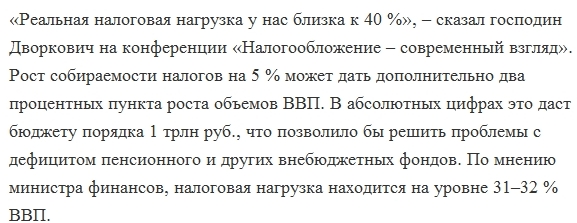 (1)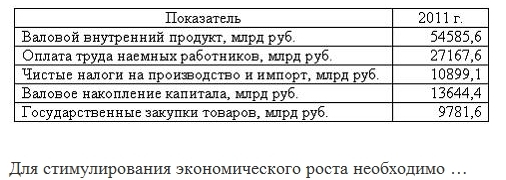 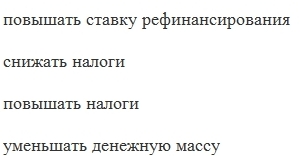 (2) К косвенным налогам относятся: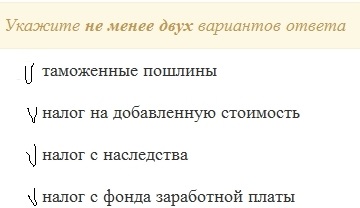 (3)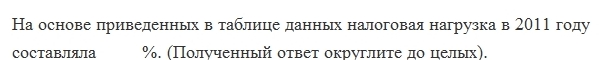 В3.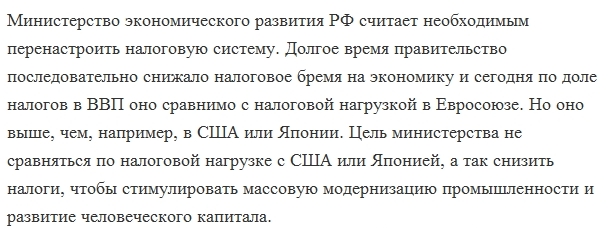 (1)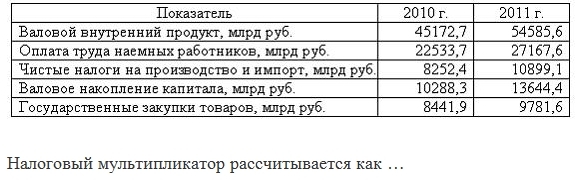 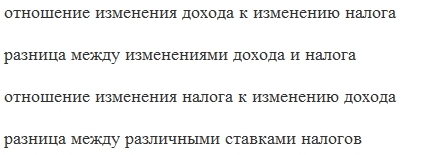 (2) К прямым налогам относятся: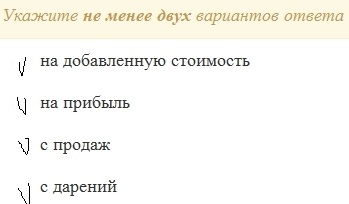 (3)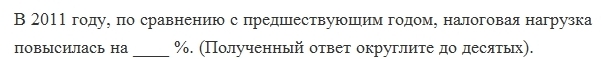 Г. ЗадачиГ1. Функция налогов имеет вид Т=840+0,4У, а функция социальных трансфертов TR=600-0,1(У-У*), государственные закупки (G) составляют 8640. Потенциальный объем производства У*=24000. Если фактический объем национального производства У на 3000 меньше потенциального уровня, то структурный излишек (профицит) государственного бюджета равен …  (укажите с точностью до целых).Г2. Функция налогов имеет вид Т=120+0,35У, а функция социальных трансфертов TR=100-0,15(У-У*), государственные закупки (G) составляют 1120. Потенциальный объем производства У*=3200. Если фактический объем национального производства У на 200 меньше потенциального уровня, то структурный излишек (профицит) государственного бюджета равен …  (укажите с точностью до целых).Г3. Функция налогов имеет вид Т=840+0,4У, а функция социальных трансфертов TR=600-0,1(У-У*), государственные закупки (G) составляют 8640. Потенциальный объем производства У*=24000. Если фактический объем национального производства У на 3000 меньше потенциального уровня, то циклический дефицит (излишек) государственного бюджета равен …  (укажите с точностью до целых).Г4. Если государственные расходы составили 10,62 млрд евро, трансферты – 1,03 млрд. евро, государственный долг – 5,0 млрд евро с годовым процентом 5%, налоговые поступления в бюджет – 8,47 млрд евро, то первичный дефицит государственного бюджета равен ____ млрд. евро (укажите с точностью до сотых).Г5. Функция налогов имеет вид Т=1200+0,35У, а функция социальных трансфертов TR=1000-0,15(У-У*), государственные закупки (G) составляют 11200. Потенциальный объем производства У*=32000. Если фактический объем национального производства У на 4000 меньше потенциального уровня, то циклический дефицит (излишек) государственного бюджета равен …  (укажите с точностью до целых).Г6. Если государственные расходы составили 8640 млрд евро, трансферты – 920 млрд. евро, государственный долг – 4000 млрд евро с годовым процентом 8%, налоговые поступления в бюджет – 7265 млрд евро, то первичный дефицит государственного бюджета равен ____ млрд. евро (укажите с точностью до целых).